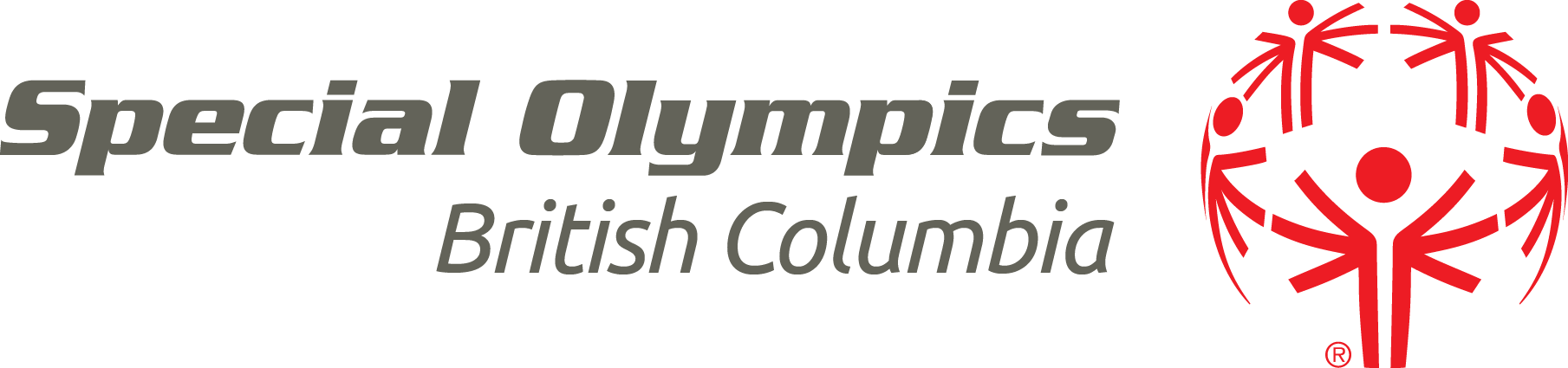 Special Olympics B.C. RichmondSpecial Meeting Lower Mainland RegionNovember 15, 2021 @ 7:00 p.m.Remote Meeting via ZoomCall to Order at 7:01 pm.   In attendance:  Marcus, Ryan, Ben, Phoebe, Dawn, Jessica, Laura, Sandra, Shirley, Nureen, VincentRegrets: Kyle, Marielle, Jon, and Bianca Approval of the AgendaRoundtable of goals for the year. Old Updates:Soccer, floor hockey and basketball c up and running as well as swimming (two lanes, no limit per lane for athletes). First swimming practice went well, 2 head coaches and two volunteers in this group. Invoicing will follow shortly on one invoice. Nureen mentioned some questions that were related to the grant application. Looking for some background on previous applications so she can get some idea on how to submit the application. Deadline for grant is November 22, 2021. Nureen and Kyle to connect. This current grant will be for volunteer appreciation. Last grant applied for was for uniforms.Coaches Town HallFirst Aid request (gauze and gloves) was requested for figure skating, and that was delivered by Kyle. First aid kits are expired and need to be replaced. Coaches not excited about competitions. They do not feel that it is safe and the right time. Coaches will not be involved in the planning of the tournaments. Basketball C, none of the coaches feel comfortable specifically for this one and therefore they will not be bringing their athletes to the tournaments. Coaches expect the council to be involved in the divisioning, and sometimes there is not enough support when there is behavioral issues, etc. Never been done for soccer, as an example. Some coach’s are against divisioning. Provincial is expecting that we will begin divisioning. Jessica will be recruiting volunteers from sports assessment skills group at UBC. Marcus asked other coaches from other locals, and there has not been a lot of welcome thoughts. January 28th, 2022 will be the day of divisioning. Halloween party went amazing!! Well done Laura for an incredible job!!! Christmas event planning began week after. Kyle brought up the idea of a community outdoor activity such as walking lights, etc. Community centers will not allow Christmas dinners at this time. Richmond Cares Community Centre will allow a dinner up to 40 people. Laura has done an amazing job at creating a poll to get a sense of what the athletes would like for this Christmas event 40 responses came in. Marcus mentioned that SOBC will only allow indoor events to a maximum of 50 people, and outdoors a bit more up to 70. A bus was discussed to get people to, for example Van Deusen. A central location in Richmond would be a pick up location and then we travel to location. It would be about $7 per person. This will be looked at further at the Christmas party planning meeting. Thursday October 18, 2021 at 1900. Motion for soccer balls: Marcus proposed a motion to purchase 360 Athletics soccer balls 12 at $38 per soccer ball. Dawn seconded this. All in favour. Motion passed. Kyle will purchase and become reimbursed. Dawn mentioned that Coach Adam needed pinnies for hockey. Coach Gion took the ones that were in the storage, however he was not happy since there was not a specific set amount of one colour. Dawn mentioned to him that if there is a need to order more to let her know and we will order more. Coach Adam wanted to sign a pinnie to each athlete, so that the athlete would individually keep their pinnie clean, then at end of season we would get the pinnie back. Dawn mentioned that getting spray sanitizer would be beneficial to have for the coaches to spray equipment like basketballs and soccer balls. The average price is about $21/bottle. Coach Adam requested two packs of pinnies for $24. Motion for purchasing two bottles of Sabre disinfectant and a two pack of pinnies was put forward. Marcus seconded this. All in favour. Motion passed. Dawn will purchase the spray bottles and pinnies. Member ReportsLaura- Nothing to report, will be working on Christmas party, and again awesome job at Halloween party. Shirley- October two expenses (Rental for ice rink 1210.00 and storage center 2656.00) Gaming account no change, 17934.00. General account balance 19613.00. Dawn- two coaches came and were thrilled to see the storage locker was easily navigable and were so appreciative of the work done in the storage lockers. Nureen- nothing to report. Working on the grant. Ben- Nothing to report. Phoebe- Nothing to report. Vincent- Happy with programs that are happening. Ten-pin bowling is having issues with their lanes. Athletes are getting annoyed with the consistent issues with the infrastructure at Lucky Nine Lanes. There is a new volunteer that will be joining us which would allow us to add more athletes to the ten-pin bowling. Starting earlier next year will enable us to get the old lanes we had previously had in the past. Athlete council meeting to start soon, Vincent will send dates along.Ryan- Nothing to report. Sandra- Nothing to report. NEXT MEETING:   January 17h, 2022 will be our next meeting at 7pm.   15. Meeting adjourned:  Adjourned at 8:07pm